INFORMACJAo wynikach kontroli produktów biobójczych oferowanych w placówkach hurtowych i detalicznych, przeprowadzonych przez Wojewódzki Inspektorat Inspekcji Handlowej w Kielcachw III kwartale 2018 r.Kielce, październik 2018 r.Wydział Kontroli Artykułów Przemysłowych i Usług WIIH w Kielcach, zgodnie z programem kontroli nr DIH-702-16(1)/18/JG z dnia 29.06.2018 r. przeprowadził kontrole w 2 podmiotach gospodarczych na terenie województwa  świętokrzyskiego.Celem kontroli było sprawdzenie prawidłowości oznakowania opakowań oraz oznakowania opakowań jednostkowych produktów biobójczych, wyrobów poddanych działaniu produktów biobójczych, a także sprawdzenie prawidłowości obrotu tymi wyrobami w sprzedaży hurtowej i detalicznej.Ustalenia kontroli:Prawidłowość wprowadzania do obrotu i oznakowania wyrobów:W zakresie prawidłowości oznakowania opakowań jednostkowych kontrolą objęto 6 partii produktów biobójczych, w tym:2 partie środków owadobójczych: SUBSTRAL Długo Działający POLYSECT 005SL, BEST-PEST na mrówki;3 partie środków grzybobójczych: AGRECOL  MIEDZIAN 50WP, TOPAS 100EC, REVUS 250 S.C.;1 partię środka do zwalczania myszy i szczurów: SUMIN trutka gryzoniobójcza.W ofertach handlowych skontrolowanych placówek nie było wyrobów poddanych działaniu produktów biobójczych.Produkty biobójcze objęte kontrolą, zgodnie z art. 31 i 32 ustawy o produktach biobójczych,  znajdowały się w oryginalnych, szczelnych opakowaniach jednostkowych, wykluczających możliwość pomyłkowego zastosowania do innych celów. Zgodnie z art. 6 ust. 2 w/w ustawy, wyroby te posiadały oznakowanie w języku polskim.Sprawdzenie prawidłowości oznakowania w/w produktów biobójczych wykazało, że na etykietach opakowań jednostkowych kontrolowanych wyrobów były umieszczone informacje zgodnie z  wymogami art. 33 ust. 3 ustawy o produktach biobójczych, określające  :nazwę produktu biobójczego;tożsamość wszystkich substancji czynnych i ich stężeń podane w jednostkach metrycznych;numer  pozwolenia na obrót ;imię i nazwisko oraz adres albo nazwę (firmę) oraz adres siedziby oraz numer telefonu podmiotu odpowiedzialnego; postać użytkową produktu biobójczego;zakres stosowania produktu biobójczego;zalecenia dotyczące stosowania, dawki lub ilości wyrażone w jednostkach metrycznych dla każdego zakresu stosowania produktu biobójczego;informacje szczegółowe dotyczące bezpośrednich i pośrednich ubocznych skutków stosowania produktu biobójczego, jeżeli dotyczy, i wskazówki dotyczące  udzielania pierwszej pomocy;napis „przed użyciem przeczytaj załączoną ulotkę informacyjną”, jeżeli była dołączona do produktu biobójczego;zalecenia dotyczące bezpiecznego postępowania z odpadami produktu biobójczego i jego opakowaniem, zgodnie z przepisami o odpadach i odpadach opakowaniowych;numer serii i datę ważności uwzględniającą normalne warunki przechowywania produktu biobójczego;okres od zastosowania produktu biobójczego do uzyskania skutku biobójczego, okresy między kolejnymi zastosowaniami, okres między zastosowaniem produktu biobójczego a użytkowaniem rzeczy, w stosunku do której został zastosowany produkt biobójczy, lub okres, po którym  ludzie lub zwierzęta mogą przebywać na terenie, gdzie produkt biobójczy był stosowany, szczegółowe zalecenia odnośnie sposobów i  środków stosowanych w celu usunięcia skażeń produktem biobójczych, jeżeli dotyczy;informację na temat wentylacji pomieszczeń, w których ma być zastosowany produkt biobójczy, szczegółowe informację dotyczące odpowiedniego czyszczenia sprzętu służącego do wykonywania zabiegów, szczególne środki ostrożności, jakie należy zachować w czasie wykonywania zabiegu przechowywania i transportu, jeżeli dotyczy.W  przypadkach uzasadnionych względami bezpiecznego stosowania produktu biobójczego treść oznakowania opakowania produktu biobójczego dodatkowo zawierała następujące informacje:rodzaj użytkowników, jeżeli produkt biobójczy jest wyłącznie dla nich przeznaczony;informację o każdym szczególnym zagrożeniu dla środowiska, szczególnie w odniesieniu do organizmów niebędących przedmiotem zwalczania, oraz o konieczności unikania zanieczyszczenia gleby i wody;w przypadku mikrobiologicznych i chemicznych produktów biobójczych  informacje wymagane przez przepisy dotyczące bezpieczeństwa i higieny pracy. Informacje te zawarto na etykietach i/lub ulotkach zgodnie z art. 33 ust. 5 ustawy o produktach biobójczych. Skontrolowane produkty były sklasyfikowane oraz posiadały oznakowania zgodne z przepisami ustawy o substancjach chemicznych i ich mieszaninach.Oznakowanie kontrolowanych wyrobów zakwalifikowanych jako niebezpieczne spełniało również wymogi rozporządzenia Parlamentu Europejskiego i Rady (WE) nr 1272/2008 tzw. rozporządzenia CLP.Przestrzeganie obowiązku informowania konsumentów o opakowaniach i odpadach opakowaniowych produktów:W obu skontrolowanych placówkach sprawdzono przestrzeganie obowiązku informowania konsumentów o opakowaniach i odpadach opakowaniowych, zgodnie z wymaganiami ustawy o gospodarce opakowaniami i odpadami opakowaniowymi – bez uwag.Przestrzeganie okresów trwałości – przydatności do użycia:Pod tym względem sprawdzono ogółem 20 partii produktów biobójczych – bez uwag. 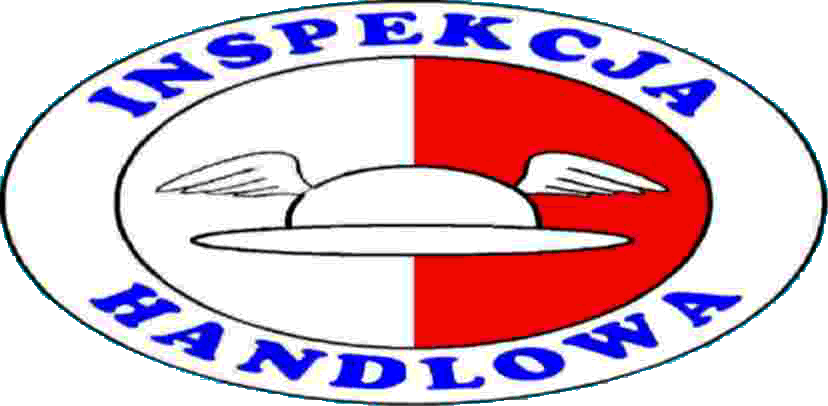 WOJEWÓDZKI INSPEKTORATINSPEKCJI HANDLOWEJ25-501 Kielce, ul. Sienkiewicza 76tel. 366-19-41, fax 366-22-34 , e-mail : wiih.kielce@pro.onet.plPU.833. 24 .2018